Personal Details (Name only required if nothing else has changed in the past year)Highest Qualification (Only required if changed in the past year) Civil Honours (Only required if changed in the past year) Payment MethodGraduate Women Qld Inc. Darling Downs Branch                    Membership Form     Graduate Women Qld Inc.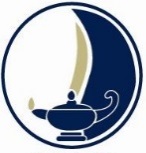 Title: Given Name/s:  Surname:             Former Surname   Home Address:       Home Address:       Home Address:       Suburb:                     Suburb:                     State:                                     Postcode:     Mailing Address: (if different from above) Mailing Address: (if different from above) Mailing Address: (if different from above) Suburb:                     Suburb:                     State:                                     Postcode:     Home Phone:         (      )  Home Phone:         (      )  Mobile:   Preferred email:        Preferred email:        Preferred email:        Qualification:    Institution:   Surname:  Year:  Honour:    Details:  Year:   GWQ AND DARLING DOWNS BRANCH  MEMBERSHIP SUBSCRIPTION (Membership is for financial year (1 July to 30 June)  GWQ AND DARLING DOWNS BRANCH  MEMBERSHIP SUBSCRIPTION (Membership is for financial year (1 July to 30 June)  Graduate Women Qld.  $25 (MANDATORY) $ 25.00Note:  If you wish to join the international body GWI (and AGW) apply directly to AGW. Note:  If you wish to join the international body GWI (and AGW) apply directly to AGW. BRANCH GROUP SUBSCRIPTION (PLEASE SELECT FROM OPTION/S BELOW)BRANCH GROUP SUBSCRIPTION (PLEASE SELECT FROM OPTION/S BELOW)    Darling Downs Branch (DD) (Mandatory)                                                                                                   $20.00$ 20.00    Fellowships Fund Inc (FFI) (optional)                                                                                                          $ 5.00DONATIONS FOR BURSARIES (optional)        GWQ Bursary   $............ DD Bursary   $.............TOTAL PAYMENT                                                                                                                              Total$    Cheque    [Please make cheque out to Graduate Women Qld Inc. Darling Downs]    Cheque    [Please make cheque out to Graduate Women Qld Inc. Darling Downs]    Cheque    [Please make cheque out to Graduate Women Qld Inc. Darling Downs]    Cheque    [Please make cheque out to Graduate Women Qld Inc. Darling Downs]   Direct Debit       Account Name:   Graduate Women Qld Inc. Darling Downs Bank: CBA   BSB No: 064 433 Account No: 11030963If paying by direct debit, please record your name on electronic payment slip.Please Return Completed Renewal Form together with either payment or payment confirmation to:  Treasurer at gwqddbranch@outlook.com   Direct Debit       Account Name:   Graduate Women Qld Inc. Darling Downs Bank: CBA   BSB No: 064 433 Account No: 11030963If paying by direct debit, please record your name on electronic payment slip.Please Return Completed Renewal Form together with either payment or payment confirmation to:  Treasurer at gwqddbranch@outlook.com   Direct Debit       Account Name:   Graduate Women Qld Inc. Darling Downs Bank: CBA   BSB No: 064 433 Account No: 11030963If paying by direct debit, please record your name on electronic payment slip.Please Return Completed Renewal Form together with either payment or payment confirmation to:  Treasurer at gwqddbranch@outlook.com   Direct Debit       Account Name:   Graduate Women Qld Inc. Darling Downs Bank: CBA   BSB No: 064 433 Account No: 11030963If paying by direct debit, please record your name on electronic payment slip.Please Return Completed Renewal Form together with either payment or payment confirmation to:  Treasurer at gwqddbranch@outlook.comDeclaration:       I, the undersigned, hereby apply for renewal of Membership of Graduate Women Qld Inc & DD Branch (GWQ Inc.)     SIGNATURE OF APPLICANT: ……………………………………………………..................      Date:        /          /     (print name if sending electronically) Declaration:       I, the undersigned, hereby apply for renewal of Membership of Graduate Women Qld Inc & DD Branch (GWQ Inc.)     SIGNATURE OF APPLICANT: ……………………………………………………..................      Date:        /          /     (print name if sending electronically) Declaration:       I, the undersigned, hereby apply for renewal of Membership of Graduate Women Qld Inc & DD Branch (GWQ Inc.)     SIGNATURE OF APPLICANT: ……………………………………………………..................      Date:        /          /     (print name if sending electronically) Declaration:       I, the undersigned, hereby apply for renewal of Membership of Graduate Women Qld Inc & DD Branch (GWQ Inc.)     SIGNATURE OF APPLICANT: ……………………………………………………..................      Date:        /          /     (print name if sending electronically) Privacy Statement:  GWQ & GWQ-DD Inc. maintains a database of names, addresses and other information relevant to membership of the Association and for the purpose of mailing information, publications, notification of events etc and providing services and benefits to members. A member may request a copy of personal information held by the Association.    If you have any queries, please contact the GWQ Membership Registrar: pip.coore@qldbar.asn.au  Privacy Statement:  GWQ & GWQ-DD Inc. maintains a database of names, addresses and other information relevant to membership of the Association and for the purpose of mailing information, publications, notification of events etc and providing services and benefits to members. A member may request a copy of personal information held by the Association.    If you have any queries, please contact the GWQ Membership Registrar: pip.coore@qldbar.asn.au  Privacy Statement:  GWQ & GWQ-DD Inc. maintains a database of names, addresses and other information relevant to membership of the Association and for the purpose of mailing information, publications, notification of events etc and providing services and benefits to members. A member may request a copy of personal information held by the Association.    If you have any queries, please contact the GWQ Membership Registrar: pip.coore@qldbar.asn.au  Privacy Statement:  GWQ & GWQ-DD Inc. maintains a database of names, addresses and other information relevant to membership of the Association and for the purpose of mailing information, publications, notification of events etc and providing services and benefits to members. A member may request a copy of personal information held by the Association.    If you have any queries, please contact the GWQ Membership Registrar: pip.coore@qldbar.asn.au  GWQ Inc. Office Use only:  Membership No: Year first joined:  Receipt Issued GWQ-DD:         /          /    